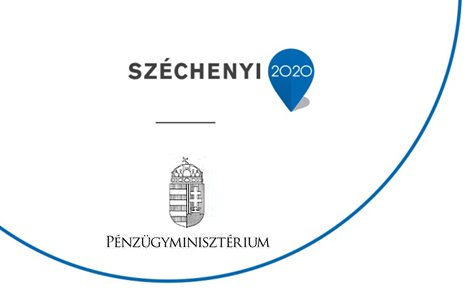 A Helyi Bíráló Bizottság (HBB) ülés jegyzőkönyveAlapadatokAz ülés megnyitása, határozatképesség megállapítása, összeférhetetlenségAz elnök köszönti a megjelenteket és megvizsgálja a határozatképességet. Megállapítja, hogy a HBB összesen  5 fő szavazati joggal rendelkező tagja közül 5  fő jelen van. A jelen lévő szavazati joggal rendelkező tagok száma alapján a szektorok aránya megfelel a HBB ügyrendjében foglaltaknak. Fentiek alapján megállapította a Bizottság határozatképességét és az ülést megnyitotta. Felkérte egyúttal a munkaszervezet jelenlévő képviselőjét a jegyzőkönyv elkészítésére, illetve Böröcz István állandó tagot a hitelesítésére.Az elnök megállapította, hogy a megtárgyalandó helyi támogatási kérelmek közül összeférhetetlenség nem merült fel.A napirend elfogadásaAz elnök ismerteti a tervezett napirendi pontokat:A napirend elfogadásaA TOP 7.1.1-16-H-030-3, „Közösségi- és szabadidős sport területek kialakítása, a zöld területek megóvása, kerékpáros kultúra fejlesztése” c. felhívás és a beérkezett támogatási kérelmek összefoglaló ismertetése Az egyes helyi támogatási kérelmek és azok értékelésének megvitatásaJavaslat a helyi támogatási kérelmek rangsorárólEgyebekAz ülés lezárásaNapirend megtárgyalásaSzavazás:A HBB határozata a napirendről:5 támogató igen, ellenszavazat nem voltA TOP 7.1.1-16-H-030-3, „Közösségi- és szabadidős sport területek kialakítása, a zöld területek megóvása, kerékpáros kultúra fejlesztése” c. felhívás és a beérkezett támogatási kérelmek összefoglaló ismertetéseA munkaszervezet képviselője röviden ismerteti a felhívást, valamint áttekintést nyújt a beérkezett támogatási kérelmekről az alábbiak alapján.Vita, kérdések:Kérdés:  A TOP CLLD megengedi, hogy ugyan az a szervezet, ugyan arra a helyre több címen is igényeljen támogatást? (Böröcz István)Válasz: igen, ez ERFA esetében is működik, direkt előzetesen az IH-val még a pályázat írás megkezdése előtt egyeztettük.  A lényeg: 40% értékküszöb betartása, és a támogatott tevékenységek jól elhatárolhatóak legyenek.  A felhívásokban elfogadott támogatási tevékenységek eleve különböznek.  Mind a két pályázatnál látjuk majd, hogy a tevékenységek különböznek a már elfogadott esetleges előző pályázatban említett tevékenységektől.  Pl. a Könyvtár esetében a Kulcsprojekt kifejezetten belső felújítást enged meg, míg a jelenlegi pályázat szabadtéri fejlesztést tesz lehetővé.  A BSZKK esetében fizikailag is elkülönül a két pályázat két területe, még akkor is, ha egy telekről van szó.  Ezért is adott be a pályázó szakember által készített terveketA HBB ülésre felterjesztett helyi támogatási kérelmek és azok értékelésének megvitatásaA munkaszervezet képviselője bemutatja a helyi támogatási kérelmet és annak értékelését. (szóban tájékoztatás)V.2 A HACS munkaszervezte által jogosultnak ítélt, tartalmi értékelésen átesett helyi támogatási kérelmek egyenként, a helyi projekt értékelési lapja alapjánA helyi támogatási kérelem azonosítója: 2019-3-01A helyi támogatási kérelem címe: Zöld terület fejlesztés a BSZKK és Uszoda területénA támogatást igénylő neve: Észak-Balatoni Regionális Konferencia Központ Kereskedelmi és Szolgáltató Kft. Az igényelt támogatás összege: 8 000 000 FtA projekt tartalmának rövid összegzésemegvalósítandó tevékenységek: a BSZKK szabadtéri színpad mögött zöld területének teljes felújítása és annak fizikai egybenyitása az Uszoda mögötti területtel az átjárhatóság és térnövelés céljából.  tervezett eredmények: az adatlap melléklete alapján részletezvemérföldkövek: 2 mérföldkőindikátor vállalások: összesen 5400 m2 zöld terület fejlesztéseVita, kérdések: NincsSzavazás: 5 igen A HBB határozata: a beadott pályázatot a HBB elfogadja és továbbküldi a HACS vezetőnek és az IHnak elfogadásra. A helyi támogatási kérelem azonosítója: 2019-3-02A helyi támogatási kérelem címe: Zöld terület fejlesztés a Városi Könyvtár területén A támogatást igénylő neve: Balatonfüred Város ÖnkormányzataAz igényelt támogatás összege: 4 500 000 FtA projekt tartalmának rövid összegzésemegvalósítandó tevékenységek: A felújítás alatt lévő Városi Könyvtár zöldfelületének fejlesztése, hogy kinti foglalkozásokat, olvasást, időtöltést tudjon biztosítani a Könyvtár  tervezett eredmények: füvesítés, cserjésítés, öntöző rendszer, padok, kb 190 m2 területmérföldkövek: 2 mérföldkőindikátor vállalások: teljes lakosság bevonása/elérhetősége, összesen 188 m2 közösségi tér fejlesztéseKérész Attila megjegyzi: BVÖ a Kulcsprojekt és jelen pályázattal együtt nem éri el a 40% pályázati küszöböt.  Így ez sem jelent akadályt.Vita, kérdések: NincsSzavazás: 5 igen A HBB határozata: a beadott pályázatot a HBB elfogadja és továbbküldi a HACS vezetőnek és az IHnak elfogadásra. Javaslat a helyi támogatási kérelmek rangsorárólElutasításra javasolt helyi támogatási kérelmek *pl: Benyújtási határidő után érkezett / Nem hiánypótolható dokumentumok hiánya, nem megfelelősége / Jogosultsági kritériumoknak való nem megfelelés hiánypótlást követően / Tartalmi értékelés során nem érte le a helyi felhívásban meghatározott minimális pontszámot (ha releváns) / Jogosultsági ellenőrzés és tartalmi értékelés alapján támogatható forráshiány miatt elutasítottTámogatásra javasolt helyi támogatási kérelmek (pontszám szerint csökkenő sorrendben)Újraértékelésre visszaküldött helyi támogatási kérelemÚjbóli jogosultsági ellenőrzésre ellenőrzésre visszaküldött helyi támogatási kérelemEgyebekAz ülés lezárásaAz elnök megköszönte a bizottsági tagok munkáját és megállapította, hogy a döntési folyamat mindenben megfelelt a vonatkozó ügyrendnek. A HBB ülése során eljárási szabálytalanság nem merült fel, az ülést lezárta.MellékletekJelenléti ívÉrtékelési lapok* HACS elnökHACS megnevezéseHACS megnevezéseBalatonfüred Helyi KözösségHBB ülés időpontjaHBB ülés időpontja2019. szeptember 17.HBB ülés helyszíneHBB ülés helyszíneBalatonfüred, Polgármesteri HivatalJelenlévők (jelenléti ív alapján)állandó HBB tagok, szavazati joggal (fő)dr. Tárnoki Richárd, Forsthoffer Ágnes, Héhn Zsuzsanna, Hegedűs Szabolcs, Böröcz IstvánJelenlévők (jelenléti ív alapján)meghívott HBB tagok, tanácskozási joggal (fő)Kérész AttilaTávol van (állandó, szavazati joggal rendelkező tag/ok)Távol van (állandó, szavazati joggal rendelkező tag/ok)Póttagként részt veszPóttagként részt veszÉrintett helyi felhívás címeÉrintett helyi felhívás címeKözösségi- és szabadidős sport területek kialakítása, a zöld területek megóvása, kerékpáros kultúra fejlesztéseÉrintett helyi felhívás kódszámaÉrintett helyi felhívás kódszámaTOP 7.1.1-16-H-030-3Támogatási keretösszegTámogatási keretösszeg12 500 000 (Az első három szakaszban nem érkezett pályázat, teljes a keret)Meghirdetés időpontjaMeghirdetés időpontja2018. 10.10.Benyújtás határidejeBenyújtás határideje2019.06.28.Helyi támogatási kérelem sorszámaHelyi támogatási kérelem címeÉrintett HBB tagHelyi támogatási kérelmek száma (db)Helyi támogatási kérelmek által igényelt támogatás összege (Ft)Benyújtási határidőig beérkezett helyi támogatási kérelmek (, az elutasításra és a támogatásra javasolt kérelmek összesen)Benyújtási határidőig beérkezett helyi támogatási kérelmek (, az elutasításra és a támogatásra javasolt kérelmek összesen)212 500 000Elutasításra javasolt helyi támogatási kérelmek az elutasítás indoka alapjánBenyújtási határidő után érkezett 0Elutasításra javasolt helyi támogatási kérelmek az elutasítás indoka alapjánNem hiánypótolható dokumentumok hiánya, nem megfelelősége0Elutasításra javasolt helyi támogatási kérelmek az elutasítás indoka alapjánJogosultsági kritériumoknak való nem megfelelés hiánypótlást követően0Elutasításra javasolt helyi támogatási kérelmek az elutasítás indoka alapjánTartalmi értékelés során nem érte le a helyi felhívásban meghatározott minimális pontszámot (ha releváns)0Elutasításra javasolt helyi támogatási kérelmek az elutasítás indoka alapjánElutasításra javasolt projekt összesen:0Támogatásra javasolt helyi támogatási kérelmekTámogatásra javasolt helyi támogatási kérelmek212 500 000Helyi támogatási kérelem sorszámaHelyi támogatási kérelem címeElutasítás indoka*Helyi támogatási kérelem sorszámaHelyi támogatási kérelem címeTartalmi értékelésen elért pontszámA támogatás javasolt összegA helyi támogatási kérelem támogatása esetén fennmaradó forrás (elvi keret) (Ft)2019-1.3-01Zöld terület fejlesztés a BSZKK és Uszoda területén1 igen és 15 pont (max.2 igenből és max. 18-ból)8 000 000 Ft4 500 0002019-1.3-02Zöld terület fejlesztés a Városi Könyvtár területén 1 igen és 15 pont (max.2 igenből és max. 18-ból)4 500 000 Ft0TARTALÉKLISTA (opcionális)TARTALÉKLISTA (opcionális)TARTALÉKLISTA (opcionális)Helyi támogatási kérelem sorszámaHelyi támogatási kérelem címeTartalmi értékelésen elért pontszámÚjraértékelés szükségességének indoklásaHelyi támogatási kérelem sorszámaHelyi támogatási kérelem címeÚjbóli ellenőrzés szükségességének indoklásaNévAláírásA jegyzőkönyvet 2019.09.17. készítetteKérész AttilaA jegyzőkönyvet 2019.09.17. hitelesítetteBöröcz IstvánA jegyzőkönyvet 2019.09.18. ellenjegyezte*dr. Bóka István